CUSTOMER CREDIT NOTE<repeat_table></repeat_table>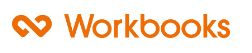 TelephoneFaxEmailWebsiteCredit Note ReferencePrepared ByDateCustomerDelivery AddressNotesContact NameDelivery AddressNotesSubtotalVATTotal